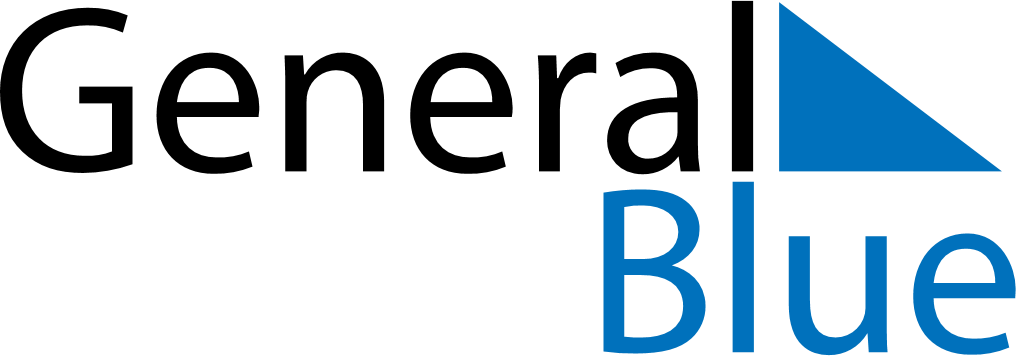 Zambia 2022 HolidaysZambia 2022 HolidaysDATENAME OF HOLIDAYJanuary 1, 2022SaturdayNew Year’s DayMarch 9, 2022WednesdayWomen’s DayMarch 12, 2022SaturdayYouth DayApril 15, 2022FridayGood FridayApril 18, 2022MondayEaster MondayMay 1, 2022SundayLabour DayMay 2, 2022MondayLabour Day (substitute day)May 25, 2022WednesdayAfrican Freedom DayJuly 4, 2022MondayHeroes’ DayJuly 5, 2022TuesdayUnity DayAugust 1, 2022MondayFarmers’ DayOctober 24, 2022MondayIndependence DayDecember 25, 2022SundayChristmas DayDecember 26, 2022MondayChristmas Day (substitute day)